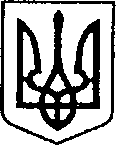 Ніжинська міська радаVІI скликання  Протокол № 55засідання постійної комісії міської ради з питань соціально-економічного розвитку міста, підприємницької діяльності, дерегуляції, фінансів та бюджету22.02.2018                                                                                                                   Малий залГоловуючий: Мамедов В.Х.;Присутні члени комісії:  Гомоляко А.О.;                                                                        Онокало І.А.;                                           Тимошик Д.М.;                                               Хоменко Ю.В.;                                             Шалай І.В.  Відсутні члени комісії:  Сліпак А.І.Присутні: Бассак Т.Ф. (начальник управління культури);Гриценко С.В. (депутат міської ради);Глушко П.В. (начальник відділу з питань фізичної культури та спорту);Дзюба С.П. (заступник міського голови);Дяконенко І.І. (головний спеціаліст відділу містобудування та архітектури);Дудченко Г.М. (депутат міської ради);Калініченко О.А. (головний лікар міського центру первинної медико-санітарної допомоги);Коваль В.М. (заступник директора МЦФЗ «Спорт для всіх»);Костирко О.М. (головний лікар Ніжинської центральної міської лікарні імені Миколи Галицького);      Кушніренко А.М. (начальник УЖКГ та Б);Крапив’янський С.М. (начальник управління освіти);Лабузький П.М. (директор КП «ВАТПП»);Лега В.О. (начальник відділу юридично-кадрового забезпечення);Нечваль О.М. (головний спеціаліст відділу з питань організації діяльності міської ради та її виконавчого комітету);Осадчий С.О. (заступник міського голови);Олійник Г.М. (перший заступник міського голови);Писаренко Л.В. (начальник фінансового управління);Пономаренко Н.О. (заступник начальника управління освіти);Півень С.М. (директор МЦФЗ «Спорт для всіх»);Радченко Н.І. (депутат міської ради);Салогуб В.В. (секретар міської ради);Судейко Н.В. (головний спеціаліст – економіст відділу планування доходів та аналізу виконання бюджету фінансового управління);Смалій К.М. (депутат міської ради);Топчій А.В. (заступник начальника управління культури);Фурса М.Б.  (заступник начальника фінансового управління);Чернишов Г.Г. (начальник відділу НС та ЦЗН);Шубіна Н.Ф. (начальник відділу планування доходів  та аналізу виконання бюджету фінансового управління).	Шекера К.В. (головний спеціаліст відділу у справах сім’ї та молоді);Шкляр Т.М. (головний спеціаліст сектора інформаційно-аналітичної роботи).Порядок денний:Про внесення змін до тексту додатку 38 рішення міської ради VII скликання від 21.12.2017 року №5-34/2017 «Про затвердження бюджетних програм місцевого значення на 2018 рік».Про передачу матеріальних цінностей відділу з питань фізичної культури та спорту Ніжинської міської ради Чернігівської області.Про внесення змін до додатку 18 «Програма юридичного обслуговування Ніжинської міської ради та виконавчого комітету Ніжинської міської ради на 2018 рік», затвердженого рішенням Ніжинської міської ради від 21 грудня 2017 року №5-34/2017 «Про затвердження бюджетних програм місцевого значення на 2018 рік».Про внесення змін в Паспорт міської цільової програми «Розробка схем та проектних рішень масового застосування та детального планування на 2018 р.» (Додаток 47) до рішення Ніжинської міської ради №5-34/2017 від «21» грудня 2017 р. «Про затвердження бюджетних програм місцевого значення на 2018 рік».Про визначення закладів загальної середньої освіти для здобуття профільної освіти академічного спрямування до 2020 року.Про розгляд заяви щодо надання пільги Кущенко І.Г.  Про внесення змін до розділу VII пункту 10 міської Програми «Молодь Ніжина» на період до 2020 року, затвердженої рішенням Ніжинської міської ради від 26.12.2016 року №8- 19/2016 «Про затвердження бюджетних програм місцевого значення на 2017 рік».Про визначення проектів – переможців громадського бюджету 2018 року та подальше їх фінансування.Про виконання бюджету міста Ніжина за 2017 рік. Про внесення змін до рішення міської ради VII скликання від 21 грудня 2017 року №6 – 34/2017 «Про міський бюджет м. Ніжина на 2018 рік».Розгляд питань порядку денного:Про внесення змін до тексту додатку 38 рішення міської ради VII скликання від 21.12.2017 року №5-34/2017 «Про затвердження бюджетних програм місцевого значення на 2018 рік»СЛУХАЛИ: Чернишова Г.Г. (начальник відділу НС та ЦЗН);Зауважив, що реалізація даного проекту рішення у 2018 році не передбачає додаткових видатків з міського бюджету.ВИРІШИЛИ: комісія рекомендує сесії Ніжинської міської ради  підтримати даний проект рішення.ГОЛОСУВАЛИ: «за – 6», «проти – 0», «утримався – 0», «не голосував – 0».Про передачу матеріальних цінностей відділу з питань фізичної культури та спорту Ніжинської міської ради Чернігівської областіСЛУХАЛИ: Глушка П.В. (начальник відділу з питань фізичної культури та спорту);Про те, що даний проект рішення підготовлений з метою покращення матеріально-технічної спортивної бази дитячо-юнацьких спортивних шкіл міста, а також для забезпечення кращих спортсменів спортивних шкіл міста професійною екіпіровкою для можливості участі та допуску до чемпіонатів області, України та міжнародних змагань.ВИРІШИЛИ: комісія рекомендує сесії Ніжинської міської ради  підтримати даний проект рішення.ГОЛОСУВАЛИ: «за – 6», «проти – 0», «утримався – 0», «не голосував – 0».Про внесення змін до додатку 18 «Програма юридичного обслуговування Ніжинської міської ради та виконавчого комітету Ніжинської міської ради на 2018 рік», затвердженого рішенням Ніжинської міської ради від 21 грудня 2017 року №5-34/2017 «Про затвердження бюджетних програм місцевого значення на 2018 рік»СЛУХАЛИ: Лега В.О. (начальник відділу юридично-кадрового забезпечення);Акцентував увагу на тому, що проект рішення розроблений для проведення фінансування послуг щодо видачі дублікатів втрачених, зіпсованих або пошкоджених документів.ВИРІШИЛИ: комісія рекомендує сесії Ніжинської міської ради підтримати даний проект рішення.ГОЛОСУВАЛИ: «за – 6», «проти – 0», «утримався – 0», «не голосував – 0».Про внесення змін в Паспорт міської цільової програми «Розробка схем та проектних рішень масового застосування та детального планування на 2018 р.» (Додаток 47) до рішення Ніжинської міської ради №5-34/2017 від «21» грудня 2017 р. «Про затвердження бюджетних програм місцевого значення на 2018 рік»СЛУХАЛИ: Дяконенко І.І. (головний спеціаліст відділу містобудування та архітектури);Надала роз’яснення щодо необхідності прийняття даного проекту, який  дозволить виконати розроблення детальних планів забудови територій міста,  проекту землеустрою прибережно-захисної смуги р. Остер, коригування схем теплопостачання.ВИРІШИЛИ: комісія рекомендує сесії Ніжинської міської ради ї підтримати даний проект рішення.ГОЛОСУВАЛИ: «за – 6», «проти – 0», «утримався – 0», «не голосував – 0».Про визначення закладів загальної середньої освіти для здобуття профільної освіти академічного спрямування до 2020 рокуСЛУХАЛИ: Крапив’янського С.М. (начальник управління освіти);Зазначив, що проект рішення розроблено з метою приведення мережі закладів загальної середньої освіти у відповідність до нового Закону України «Про освіту», економічної ефективності їх функціонування, підвищення якості надання освітніх послуг, особливо для випускників, у зв’язку з тим, що профільне навчання в старшій школі спрямоване на завершення здобуття повної загальної середньої освіти, для  розвитку нахилів і здібностей учнів,  зумовлених орієнтацією на майбутню професію та з подальшими життєвими планами.ВИСТУПИЛИ: Смалій К.М. (депутат міської ради);Виступив із пропозицією обговорити даний проект рішення на засіданнях фракцій.Тимошик Д.М. (член комісії);Із пропозицією до начальника управління освіти проаналізувати кількість учнів, які планують продовжити навчання в 10 класах.Шалай І.В. (член комісії);Акцентував увагу на тому, що приміщення в якому знаходиться відділ державної реєстрації актів цивільного стану реєстраційної служби Ніжинського міськрайонного управління юстиції має неналежний вигляд. ВИРІШИЛИ: рекомендувати даний проект рішення до розгляду на сесії. ГОЛОСУВАЛИ: «за – 6», «проти – 0», «утримався – 0», «не голосував – 0».Про розгляд заяви щодо надання пільги Кущенко І.Г.  СЛУХАЛИ: Кущенко І.Г. (заявник);Про надання пільги в розмірі 90 % за оренду нежитлового підвального приміщення  по вул. Шевченка, 21 Ж.ВИРІШИЛИ: надати пільгу в розмірі  90%.ГОЛОСУВАЛИ: «за – 6», «проти – 0», «утримався – 0», «не голосував – 0».Про внесення змін до розділу VII пункту 10 міської Програми «Молодь Ніжина» на період до 2020 року, затвердженої рішенням Ніжинської міської ради від 26.12.2016 року №8- 19/2016 «Про затвердження бюджетних програм місцевого значення на 2017 рік»СЛУХАЛИ: Шекера К.В. (головний спеціаліст відділу у справах сім’ї та молоді);Про те, що фінансова підтримка надасть змогу командам на достойному рівні представляти місто під час Всеукраїнських фестивалів та сприяє транспортному та житловому забезпеченню команд. КВК команди Ніжинського державного університету імені Миколи Гоголя та ВП НУБіП «Ніжинський агротехнічний інститут» є учасниками постійних чемпіонатів команд КВК.ВИРІШИЛИ: комісія рекомендує сесії Ніжинської міської ради підтримати даний проект рішення.ГОЛОСУВАЛИ: «за – 6», «проти – 0», «утримався – 0», «не голосував – 0».Про визначення проектів – переможців громадського бюджету 2018 року та подальше їх фінансуванняСЛУХАЛИ: Шкляр Т.М. (головний спеціаліст сектора інформаційно-аналітичної роботи).Обґрунтувала необхідність прийняття даного проекту рішення. ВИРІШИЛИ: комісія рекомендує сесії Ніжинської міської ради підтримати даний проект рішення.ГОЛОСУВАЛИ: «за – 6», «проти – 0», «утримався – 0», «не голосував – 0».Про виконання бюджету міста Ніжина за 2017 рікСЛУХАЛИ: Фурсу М.Б.  (заступник начальника фінансового управління);Про те, що за 2017 рік до бюджету міста зараховано 663 879,6 тис. грн., що складає 100,3% уточненого плану звітного періоду, або 118,4% початкового плану та на 174 533,3 тис. грн. більше, ніж за 2016 рік. В тому числі до загального фонду надійшло 628 159,4 тис. грн. доходів, або 98,9% плану, в порівнянні із відповідним періодом минулого року їх отримано на 156 570,1 тис. грн. більше.  Основною причиною є збільшення надходжень трансфертів на 99 544,3 тис. грн. та податку та збору на доходи фізичних осіб на 36 844,0 тис. грн.ВИРІШИЛИ: комісія рекомендує сесії Ніжинської міської ради  підтримати даний проект рішення.ГОЛОСУВАЛИ: «за – 6», «проти – 0», «утримався – 0», «не голосував – 0». Про внесення змін до рішення міської ради VII скликання від 21 грудня 2017 року №6 – 34/2017 «Про міський бюджет м. Ніжина на 2018 рік»П. 21 СЛУХАЛИ: Шалая І.В. (член комісії);Про відсутність офтальмологічного обладнання (мікроскопу) у відділенні Ніжинської центральної міської лікарні імені Миколи Галицького.ВИСТУПИЛИ: Хоменко Ю.В. (член комісії);Про те, що необхідність звернути увагу на інфекційне відділення Ніжинської центральної міської лікарні імені Миколи Галицького. Із пропозицією виділити 130 тис. грн. на ремонт вищезазначеного відділення. Радченко Н.І. (депутат міської ради);Зауважила про те, що рекомендаціями постійної комісії міської ради з питань соціального захисту населення, освіти, охорони здоров’я, культури, сім’ї та молоді, фізичної культури і спорту першочергово звернути увагу на обладнання лікарні, а потім на ремонт. ВИРІШИЛИ: виділити 130 тис. грн. для закупівлі  та вставновлення металопластикових вікон в ЦМЛ, інфекційне відділення.ГОЛОСУВАЛИ: «за – 6», «проти – 0», «утримався – 0», «не голосував – 0».П 23СЛУХАЛИ: Гриценка С.В. (депутат міської ради);Із пропозицією виділити кошти на проведення проектно - вишукувальних робіт спортивного залу ЗОШ №6.ВИСТУПИЛИ: Тимошик Д.М. (член комісії);Запропонував виділити кошти за підсумками 6 місяців. ВИРІШИЛИ: 1. Виділити 100 тис. грн.ГОЛОСУВАЛИ: «за – 4», «проти – 0», «утримався – 0», «не голосував – 0».2. перереголосувати  та  виділити 20 тис. грн.ГОЛОСУВАЛИ: «за – 6», «проти – 0», «утримався – 0», «не голосував – 0».П 25СЛУХАЛИ: Мамедова В.Х. (голова комісії);Про можливість проведення конкурсу щодо озеленення міста серед підприємців.ВИСТУПИЛИ: Шалай І.В. (член комісії);Про розробку ландшафтних зон міста Ніжина. П. 33СЛУХАЛИ: Тимошика Д.М. (член комісії);Про зняття 500 тис. грн., 30 тис. грн. та повернення їх за підсумками 6 місяців. ВИСТУПИЛИ: Хоменко Ю.В. (член комісії);Із пропозицією виділити кошти на придбання кліток у розмірі 82 500 грн .ВИРІШИЛИ: підтримати пропозицію депутата Хоменка Ю.В. ГОЛОСУВАЛИ: «за – 5», «проти – 0», «утримався – 0», «не голосував – 0».Додаткові пропозиції:СЛУХАЛИ: Гомоляко А.О. (член комісії);Про необхідність виділення коштів у розмірі 32 тис. грн. на придбання акустичної системи для ЗОШ №15.ВИРІШИЛИ: підтримати пропозицію депутата  Гомоляко А.О. ГОЛОСУВАЛИ: «за – 5», «проти – 0», «утримався – 0», «не голосував – 0».П. 37 СЛУХАЛИ: Крапив’янського С.М. (начальник управління освіти);Про необхідність виділення коштів на заходи з пожежної та техногенної безпеки.ВИРІШИЛИ: інформацію прийняти до відома. П. 45 СЛУХАЛИ: Бассак Т.Ф. (начальник управління культури і туризму);Про необхідність виділення коштів для проведення  заходів до Дня Міста.Шалай І.В. (член комісії);Із пропозицією до начальника управління культури Бассак Т.Ф. надати пропозиції щодо брендінгу міста Ніжина. ВИРІШИЛИ: виділити 144 700  грн. (із резервного фонду) та підтримали пропозицію депутата Шалая І.В. ГОЛОСУВАЛИ: «за – 6», «проти – 0», «утримався – 0», «не голосував – 0».Голова комісії                                                                                     В.Х.МамедовСекретар комісії                                                                                  І.А. Онокало№ п/п№ листа, датаНаправлення коштівСума по листахПропозиції по внесенню змін до бюджетуПогоджено бюджетною комісією  22.02.2018 р. та включено в проект рішенняВільні залишки субвенцій станом на 01.01.2018р.Вільні залишки субвенцій станом на 01.01.2018р.Вільні залишки субвенцій станом на 01.01.2018р.1ФінуправлінняЗагальний фонд:Вільні залишки освітньої субвенції,                                                                             на заробітну плату з нарахуваннями педпрацівникам  994 776,56994 776,56994 776,56За - 52Фінуправління Загальний фонд: Вільні залишки медичної субвенції:  ЦМЛ КПКВ 2010 + 1551,19;                                                  ЦПМСД КПКВ 2111 +1446,282 997,472 997,472 997,47За - 53Фінуправління Загальний фонд:Вільні залишки медичної мубвенції КПКВ 2144(інсулін)207,23207,23207,23За - 54ФінуправлінняСпеціальний фонд: Вільні залишки для фінансування природоохоронних  заходів122 572122 572122 572За - 55ФінуправлінняСпеціальний фонд: Бюджет розвитку1 548 8891 548 8891 548 889За - 56ФінуправлінняСпеціальний фонд: втрати сільськогосподарського виробництва: "Спорт для всіх" - оформлення земельних ділянок                             (майданчики) по вул. Шевченка, Космонавтів, Прилуцька- 16 000 грн;                                                        Інвентаризація земель - 169 444 грн.185 444185 444185 444За - 57 ФінуправлінняЗагальний фонд: Вільні залишки субвенції з держ.бюджету на здійснення  заходів щодо соціально- економічного  розвитку окремих територій2 812 609,122 805 383,652 805 383,65За - 58ФінуправлінняСпеціальний фонд: Субвенція з держ.бюджету  на здійсення заходів щодо  соціально- економічного  розвитку окремих територій2 457 353,082 453 853,162 453 853,16За - 5Міжбюджетні трансфертиМіжбюджетні трансфертиМіжбюджетні трансферти9Спільне розпорядження  ОДА та Обл.ради від 29.01.2018 № 4 Розпорядження міського голови від 05.02.2018 №30Інша субвенція на виконання доручень виборців5 0005 0005 000За - 5Вільні залишки Загального фонду станом на 01.01.2018 - 6 379 369 грн.Вільні залишки Загального фонду станом на 01.01.2018 - 6 379 369 грн.Вільні залишки Загального фонду станом на 01.01.2018 - 6 379 369 грн.Вільні залишки Загального фонду станом на 01.01.2018 - 6 379 369 грн.Вільні залишки Загального фонду станом на 01.01.2018 - 6 379 369 грн.10Бюджетні установи Кошти на  захищені статті до кінця року.                                                                          Заробітна плата - 21 275 000 грн.                       Медикаменти - 1 434 730 грн.                                                                    Харчування -   4 743 290 грн;            27 453 0203 000 0003 000 000 За - 511Фнансове управління міської радиСпівфінансування на здійсення заходів щодо  соціально- економічного  розвитку окремих територій   159 652157 778157 778За - 512Службова відділу інвестиційної діяльності  від 19.02.2018Співфінансування на отримання ІІ траншу  в сумі 15 тис. євро "Демонстраційний проект  із впровадження  заходів енергозбереження  в ДНЗ №25 м. Ніжина"485 000на розгляд комісії485 000(із резервного фонду)За - 513Лист ректора університету від 12.01.2018 № 01-13/75;                           лист виконкому від 15.02.2018 №2кошти для участі команди КВК в загальноукраїнських і регіональних фестивалях по програмі "Молодь Ніжина"35 00020 00020 000За - 614Лист ЦПМСД від 15.01.2018 № 01-10/27кошти на проведення  капітальних видатків для облаштування  та забезпечення функціонування  пункту сімейної  медицини за адресою Шекерогринівська,54-а206 00093 00093 000За - 615Лист"Спорт для всіх"від 17.01.2018 № 10кошти на  виплату заробітної плати з нарахуваннями  шт.посад які будуть введені з березня 2018: водій - 1 од., робітник з комплексного обслуговування-1 од.                   (10,4тис. грн. х 3міс.)104 08193 000Розглянути дану пропозицію в квітні.За - 616Листвідділу спорту від 19.01.2018 № 02-25/04кошти на: проведення заходів з олімпійських видів спорту - 300 000 ; з неолімпійських видів спорту - 90 000 (50000 тис. на  І півріччя ); відділу спорту - придбання захищених  носіїв інформації 3шт. -2 100 грн. та придбання 3 стільців і стелажу  - 3 000 грн. 395 1005 100+ 50 000За - 6Лист відділу спорту від 09.02.2018 № 02-25/12кошти на придбання боксерського шолому з бампером Cleto Reyes Traditional Headgear7 1007 1007 100За - 617Лист хореографічної школи від 16.01.2018кошти для участі анс.народ.танцю "Квіти України" (О.Пархоменко) у Міжнародному фестивалі ( з урахуванням авіапереліту) м. Зестафоні ( Грузія) - квітень 2018 року120 00060 00060 000За - 6Лист хореографічної школи від 16.01.2018кошти для участі анс. бального танцю "Ритм"  у  Міжнародному  фестивалі "POPOLI IN FESTA" м. Пезаро (Італія) - червень 2018 року  175 50088 00088 000За - 618Лист  управл. Культури від 17.01.2018 № 1-16/21; Звернення ректора НДУ від 14.09.2017 № 36/1121кошти на придбання сценічних костюмів Народного анс.танцю "Забава" НДУ ім. М. Гоголя з нагоди 10-ї річниці50 00033 000Лист управл. Культури від 17.01.2018 № 1-16/18; Звернення ректора НДУ від 10.01.2018 № 36/53кошти  на фінансову підтримку  Молодіжного хору "Світич" (оплата оренди транспорту) для участі у  Міжнародному фестивалі  хорової музики м. Нансі (Франція):                                                         220 00050 000-19Лист  естрадно- гімнастичного колективу "Ефект" від 21.02.2018на придбання сценічних костюмів20 00020 000За - 620Депутатська соціальна комісія          ( Король) на проведення Регіональної конференції  міні - ED Cemp15 00015 000За - 621Лист ЦМЛ від 09.02.2018 № 01-10/196;                        лист профспілки ЦМЛ від 16.01.2018 № 01-10/93;      Витяг з протоколу депут.комісії                 ( Король В.С.)кошти на: - обстеження працівників освіти на кишкову групу- 36 100 грн.; Ремонт мед.обладнання - 10 900 грн.стимулюючі виплати працівникам для диференціації  заробітної плати - 130300 грн.; закупівля оргтехніки -199000 грн .; закупівля  медичного обладнання -  650 000 грн.(325000); Програма імунопрофілактики від сказу - 40000 грн.; Стомат. п-ка - лабораторні обстеження,оплата послуг - 18 000 грн.; закупівля двох комп"ютерів- 30 0001 104 300549 100- 100 000-  30 000За - 622Лист  ТОВ "НіжинТепло Мережі" від 10.11.2017 № 01-07/1702Будівництво (реконструкція) теплової  мережі опалення та гарячого водопостачання до  будинку за адресою 3-ій мікрорайон,9/2 з встановленням теплового лічильника на опалення 198 000-Реконструкція котельні Коцюбинського, 1-б з встановленням  конденсаціфйних газових модулів потужністю 0,309 МВт.1 100 000-Реконструкція котельні Гайдаматська,25 з встановленням конденсаційних газових модулів потужністю 3,36 МВт.2 200 000-Реконструкція  котельні  Покровська,2 з встановленням конденсаційних газових модулів потужностю 3,36 МВт.8 350 000-23Депутатське зверення   від 12.01.2018кошти на проведення проектно - вишукувальних робіт спортивного залу ЗОШ №6100 00020 000За - 624Лист  КП "ВУКГ" від 17.01.2018 № 17/1-3кошти  для закупівлі  посадкового матеріалу (квіти, кущі, дерева)190 00050 000За - 625Лист відділу містобудування та архітектури- голов.архіт. від 18.01.2018р.№ 10-37/16додатково  для виготовлення ілюстративних матеріалів Генплану та плану зонування  територій м. Ніжина10 00010 00010 000За - 626Лист упр. Культури від 20.02.2018 № 1-16/55кошти для завершення ремонту засобів  ОПС           ( пож.сигналіз) - 22 090, вул. Батюка; для проведення капремонту засобів ОПС "Поштова станція" - 19 51541 60541 60541 605За - 6Лист музею ім.          Спаського від 06.02.2018 № 35кошти на  капітальний ремонт художнього відділу НКМ ім. І.Спаського 414 557на розгляд сесіїЗа - 427Лист ЦБС від 07.02.2018 № 08придбання  3 шт., комплектуючих та встановлення водомірів холодної води - 16500грн.; вікна філіал  №2 -  (зміни в програму)    60 000 грн.; двері філіал №4 (зміни в програму) - 30 000 грн.; ремонт філіалу №2 - 5000 грн.105 50016 50016 500За - 628Лист  ДКП ТРК "Ніжинське телебачення" від 18.12.2017 № 78кошти на дотацію, погашення боргів  по ЄСВ (зміни в програму)- 311053 грн.; придбання двох  безперебійників - 8000 грн.(  На висвітлення : Зміни в програму) Погодили: на ДОТОЦІЮ319 053100 000100 000За - 429Лист  УПСЗН від 03.01.2018 № 01-16/05/29; Лист ПЗЗ від 22.01.2018; пільги на послуги зв"язку Дистанції сигналізації  -     8 185,37 грн.;"Укртелеком" - 409 609,65 грн.; залізничні перевезення - 9 307 138,09 грн.9 724 933-30Лист Держ. Фонду сприяння молодіжному житловому будівництву від 06.12.2017 № 539кошти на молодіжне  житлове  кредитування 200 000-31Лист Чернігівської міської ради від 29.01.2018 № 1-24/159Щодо  виділення Іншої субвенції з Ніжинського міського бюджету - міському бюджету м. Чернігова  на утримання  42 ніжинських учнів  у професійно- технічних навчальних закладах.907 171-32Лист Буд.культури від 25.09.2017 № 24кошти на ремонт фасаду -60 487 грн; даху -              46 346 грн.; виготовлення ПКД на реставрацію фасадів  та підсилення фундаменту - 300 000 грн.406 923-Лист Буд. культури від 25.09.2017 № 25 кошти на  поточний ремонт  підлоги танцювального залу62 041-Лист Буд.культури від 13.02.2018 № 02-01/7кошти на придбання інфрачервоних обігрівачів "Ufo"11 200-33Лист УЖКГ та Б від 19.02.2018на закінчення проекту "Будівництво фіз.-озд. комплексу з басейнами" вул. Незалежності -  500 000; на виконання проекту по презентації об"єкту "Будівництво фіз.-озд. комплексу з басейнами" вул. Незалежності -30 000; на виготовлення проекту  та прох. експертизи "Реконструкція блоку "Б" пологового будинку"-100 000;на  отримання сертифікату відповідності закінченого будівництва "Реконструкція  нежитлових приміщень під лікарську амбулаторію сімейної медицини №7 по вул. Космонавтів,52"-   8 120; на виконання робіт "Реконструкція даху адмінбудівлі вул. Московська,20, вт.ч. ПВР" -     150 000; корегування проекту "Реконструкція самоплинного колекторуд-800мм із залізобетонних труб методом протягування поліетиленової труби діаметром 630мм вул.Синяківська- Шевченка"-   30 000; на виготовлення  ПВР "Будівництво ЛЕП по вул. Прилуцька, в т.ч. ПВР"- 40 000; на виконання робіт робіт "Капітальний  ремонт дороги по вул. Студентська" - 1 150 000; на виготовлення  ПВР та проходження експертизи "Капремонт дороги по вул. Бобрицька, в т.ч."- 50 000; на виготовлення  проекту "Капремонт внутріквартальної дороги біля житлових будинків№19 та № 21 вул. Озерна, в т.ч. ПВР"- 30 000;  на виготовлення проекту та прох. експертизи  "Капремонт житл.буд.№101-а по вул. Шевченка, в т.ч. ПВР"- 70 000; на виготовлення  проекту та  проходження експертизи "Капремонт житлового будинку №16 по вул. Б.Хмельницького, в т.ч. ПВР"-  50 000;  на виконання робіт по поточному ремонту громадського туалету по вул. Яворського - 100 000; внесок до статутного фонду КП ВУКГ для придбання трьох сміттєвозів та причіпної підмітально- прибиральної машини з бункером для сміття - 2 500 000;  на придбання контейнерів ТПВ 0,75 м.куб.- 80 000; на ремонт дороги на полігон ТПВ -190 000;  на технічне обслуг.мереж вуличного освітлення - 175 000; на флеш- накопичувачі-  5 000; на виготовлення  проекту  " Будівництво фонтану на пл. ім. І. Франка, в м. Ніжин,  в т.ч. ПВР"; Будівництво фонтану пл. І.Франка, в т.ч. ПРВ -50 000; 82500 - клітки для сміття5 308 120033 120500 00030 00082 500 – на придбання клітокЗа - 534Лист виконкому від 15.02.2018 № 4кошти на закупівлюобладнання: гербу та прапору- 12 000 грн; рядок ,що біжить -130 000   142 00012 00012 000За - 6Лист виконкому від 15.02.2018 № 5кошти на ремонт підвалу адмінбудівлі за адресою пл. І Франка88 22788 22788 227За - 6Лист виконкому від 15.02.2018 № 6кошти на ремонт холу першого поверху адмінбудівлі за адресою пл. І.Франка49 33949 339За - 6Лист виконкому від 15.02.2018 №7кошти на ремонт підлоги коридору до малого залу адмінбудівлі  пл. І Франка38 205-Лист виконкому від 15.02.2018 № 8кошти на закупівлю апаратно - програмного комплексу для  автоматизації сесійної роботи271 655271 655За – 5Проти -1Лист виконкому від 16.02.2018 № 9кошти для оплати проектів  протипожежної сигналізації в адміністративних та службових приміщеннях50 650-Лист виконкому від 16.02.2018 № 10кошти для закупівлі рамок під бланки подяк та грамот22 50022 50022 50035Лист хореогр.школи від 07.02.2018 № 14кошти на введення 2,5 ставок викладачів у зв"язку із розширенням контингенту учнів239 200--36Лист  музичної школи від 01.02.2018 № 19кошти на введення 0,5 посади керівника духового оркестру "Ніжинські сурми" (зароб.плата з нарахув.)22 70022 70022 700За - 637Лист  упр. Освіти від 12.02.2018 № 01-10/255кошти на перевезення учнів на базу полігону в/ч В 1688 смт. Гончарівське25 00025 00025 000За - 6Лист  упр. Освіти від 14.02.2018 № 01-10/269; депутатське звернення кошти на фінансування модернізації  локальної мережі, підключення високошвидкісного  Інтернету180 00090 000 (ЗОШ №15, ЗОШ №10 та інші)За - 6Лист упр. Освіти від 12.02.2018 № 01-10/251заходи з пожежної  та техногенної безпеки: проведення обробки вогнегасним розчином горищ - 1 024 000; облаштування будівель блискавкозахистом -  540 000; проведення заміру опору ізоляції - 477 800; проектна документація на обладнання будів. автомат.пожежною сигналізацією -  29 000; акустична 2 070 80032 000 (для ЗОШ №15)За - 6Лист  упр. Освти від 19.02.2018 № 01-10/299кошти на облаштування засобами дистанційної  передачі даних власні комерційні вузли обліку: отримання у ПАТ"Чернігівгаз"техзавдання на проектування  та облаштування  засобів дистанційної передачі даних - 22 000; розробка робочого проекту  на підставі техзавдання -         110 000132 000--38Лист Ніжинського УДКСУ від 02.02.2018 № 01-13/0219Субвенція з міського бюджету державному: на проведення поточного ремонту будівлі УДКСУ             (пам"ятка архітектури)746 981--39Лист управління націон.поліції від 08.02.2018 № 2854/124/45-2018Субвенція з міського бюджету державному: кошти на програму "Правопорядок" - придбання паливно- мастильних матеріалів 80 000--40Депутатське звернення від 19.02.2018на поточний ремсонт  металевої огорожі гімназії №3190 000--Депутатське звернення від 19.02.2018для закупівлі  та вставновлення металопластикових вікон в ЦМЛ, інфекційне відділення ( на комісії + дверей)100 000130 000За - 641Лист пологового будинку від 19.02.2018 № 01-02/76на придбання : столу операційного - 245 000; столу реанімаційного для новонароджених Драгер - 750 000; реконструкція даху господар.блоку -911 143; капремонт системи водопостачання  з даху блоку В, в т.ч. ПВР - 120000; поточний ремонт відмостків блоку В -                       70 000; капремонт галереї блоку В , в т.ч.  ПВР -                 165 0002 261 143-42Міська цільова програма «Сприяння матеріально-технічному забезпеченню окремих військових формувань, дислокованих на території м. Ніжина та Ніжинського району на 2018 рік»98 83850 00050 000За - 543Лист "Спорт для всіх " від 20.02.2018 № 34кошти на придбання: лампи паяльної, трави, фарби,перфоратору, каністр,подовжувача, ручки дверні, рукавиці для робітників, сміттєві корзини, лавки для сидіння, проведення енергоаудиту, заходи з пожежної безпеки,свтлодіодне табло, освітлення території, ремонт роздягалень,  ремонт електромереж. 287 024--44Лист ДКП ТРК "Ніжинське  телебачення" від 20.02.2018 № 04кошти на фінансування  міської програми "Перехід на цифровий  стандарт мовлення"456 300--45Лист  упр. Культури від 21.02.2018 № 1-16/60кошти для проведення  заходів до Дня Міста144 700144 700 (із резервного фонду)За - 667 736 4669 544 73010 214 924в т.ч. 6379369 - З.Ф.,                        1 548 889 - Б.Р.,                              за рахунок зменшення резервного фонду- 1 618 558в т.ч. 6379369 - З.Ф.,                        1 548 889 - Б.Р.,                              за рахунок зменшення резервного фонду- 1 618 5586 379 369 З.Ф.+            1 548 889 С.Ф.+        2 286 666 Р.Ф.     Зміни в межах  затверджених асигнуваньЗміни в межах  затверджених асигнуваньЗміни в межах  затверджених асигнувань46Лист  упр.Освіти від 07.02.2018 № 01-10/231 Перерозподіл: Програма патріотичного виховання  з КЕКВ 3110 -75 600 грн. на КЕКВ 2210 + 75 600 грн.( +-) 75 600( +-) 75 600( +-) 75 600За - 647Лист  виконкому від 15.02.2018 № 3Перерозподіл: по видатках бюджету розвитку  змінити призначення : з комп"ютерної техніки -25 000; придбання меблів + 25 000(+-) 25 000(+-) 25 000(+-) 25 000За - 648Лист  упр. Освіти від 19.02.2018 № 01-10/305Перерозподіл:зняти -20000 з придбання обладнання на + "Реконструкцію Позаміського закладу, в т.ч. ПВР;                                                    Зняти  - 1 669 000 із загального фонду  на Реконструкцію Позаміського закладу, в т.ч. ПВР+1 480 000- спецфонд  та + 189 000 на загальний фонд( +-)1 689 000( +-)1 689 000( +-)1 689 000За - 649Лист  пологового будинку від 20.02.2018 № 1-02/Перерозподіл: з капвидатків - 30 000 на проведення енергетичного аудиту + 30000( +-) 30 000( +-) 30 000( +-) 30 000За - 650Лист УЖКГ та Б від 19.02.2018Перерозподіл: Зняти з капремонту вулиць на поточний  ремонт доріг  міста ( +-) 1 668 000( +-) 1 668 000( +-) 1 668 000За - 651Зменшити резервний фонд: в т.ч. на Громадський бюджет-2 043 000(+-) 3 661 558     (+,-) 3 661 558(+-) 4 331 54052знято з  програми УЖКГ та Б "Розробка схем та проектних рішень масового застосування та детального планування на 2018 рік"- 80 000 грн. на  Виконком - програма "Реалізації повноважень міської ради у галузі  земельних відносин на 2018 рік" + 80 000(+-) 80 000(+-) 80 000(+-) 80 000